Prosíme o zaslání hodnocení do STŘEDY následující po utkání příslušnému supervizorovi.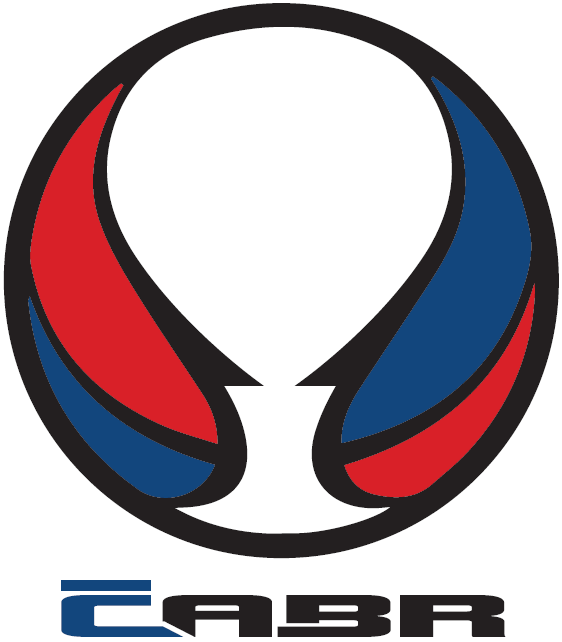 Sezóna 2018-19Zhodnocení utkáníNázev soutěže:Domácí:Hosté:Datum utkání:Sezóna 2018-19Zhodnocení utkáníJméno rozhodčíhorozhodčírozhodčírozhodčíObserverZhodnocení celkového výkonu rozhodčích v utkání (kritéria, spolupráce, kontrola utkání):Zhodnocení vlastního výkonu (klady a zápory):VIDEO SITUACEČAS&OBDOBÍ                                              POPIS ZAJÍMAVÝCH SITUACÍ